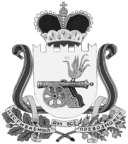     ПРОЕКТСОВЕТ ДЕПУТАТОВ ВЯЗЬМА–БРЯНСКОГО СЕЛЬСКОГО ПОСЕЛЕНИЯ ВЯЗЕМСКОГО РАЙОНА СМОЛЕНСКОЙ ОБЛАСТИР Е Ш Е Н И Еот __________________                                                                             № _____	В соответствии  с Федеральным законом от 06.10.2003 года № 131-ФЗ «Об общих принципах организации местного самоуправления в Российской Федерации, постановлением Правительства РФ от 14.06.2013 №502 «Об утверждении требований к Программам комплексного развития систем коммунальной инфраструктуры поселений, городских округов», Уставом Вязьма - Брянского сельского поселения Вяземского района Смоленской области, Совет депутатов Вязьма - Брянского сельского поселения Вяземского района Смоленской области:	РЕШИЛ:	1. Внести в Программу комплексного развития систем коммунальной инфраструктуры Вязьма - Брянского сельского поселения Вяземского района Смоленской области на 2021-2029 годы (далее – Программа), утвержденную Решением Совета депутатов Вязьма – Брянского сельского поселения Вяземского района Смоленской области от 31.03.2021 № 7, следующие изменения:1.1. Паспорт Программы изложить в следующей редакции: Раздел 1.  Паспорт программы1.2. Раздел 3 Программы «Мероприятия к программе комплексного развития системы коммунальной инфраструктуры, планируемые к реализации на территории Вязьма - Брянского сельского поселения Вяземского района Смоленской области в 2021 – 2029 г.» дополнить разделами 3.1. и 3.2. следующего содержания:«3.1. Мероприятия, направленные на улучшение качества услуг организаций, эксплуатирующих объекты, используемые для утилизации, обезвреживания и захоронения твердых бытовых отходов, в целях обеспечения потребности новых объектов капитального строительства в этих услугах.Система водоснабжения:1. постоянное улучшение качества предоставления услуг водоснабжения потребителям (абонентам);2. удовлетворение потребности в обеспечении услугой водоснабжения всех существующих потребителей;3. удовлетворение потребности в обеспечении услугой водоснабжения новых объектов капитального строительства;4. постоянное совершенствование схемы водоснабжения на основе последовательного планирования развития системы водоснабжения, реализации плановых мероприятий, проверки результатов реализации и своевременной корректировки технических решений и мероприятий.Система водоотведения:1. для подачи на очистные сооружения сточных вод, которые будут поступать по самотечным канализационным сетям планируется строительство КНС;Система сбора и утилизации твердых коммунальных отходов:1. изолирование отходов от населения;2. обеспечение охраны от загрязнения окружающей среды - почвы, поверхностных и подземных вод и атмосферы;3. обеспечение полной санитарно-эпидемиологической безопасности населения;4. разработка нормативных документов;5. максимальное извлечение из коммунальных отходов различных фракций вторичных ресурсов;6. совершенствование системы контроля и анализа образования ТКО.7. создание системы экологического воспитания, образования и информирования населения по вопросам обращения с коммунальными отходами.«3.2. Мероприятия, направленные на улучшение экологической ситуации на территории Вязьма - Брянского сельского поселения, с учетом достижения организациями, осуществляющими тепло-, водоснабжение, и организациями, оказывающими услуги по утилизации, обезвреживанию и захоронению твердых коммунальных отходов, нормативов допустимого воздействия на окружающую среду.В целях создания благоприятных условий для жизни и здоровья населения и реализации мер по предупреждению и устранению вредного воздействия на человека негативных факторов, предприятия должны разработать комплекс природоохранных мероприятий, направленных на сокращение негативного влияния на окружающую среду:1. удаление сухостойных и аварийных деревьев;2. рекультивация территории несанкционированных свалок (вывоз отходов и дальнейшее их захоронение на специальных полигонах);3. посадка деревьев;4. увеличение охвата населения услугами по вывозу ТБО в поселении.».2. Обнародовать настоящее решение на информационном стенде и разместить на официальном сайте Администрации Вязьма - Брянского сельского поселения Вяземского района Смоленской области в информационно-телекоммуникационной сети «Интернет» (http://вязьма-брянская.рф/).	3. Контроль за исполнением настоящего решения оставляю за собой.Глава муниципального образования Вязьма-Брянского сельского поселения Вяземского района Смоленской области			           В.П. ШайтороваО внесении изменений в Программу комплексного развития систем коммунальной инфраструктуры Вязьма – Брянского сельского поселения Вяземского района Смоленской области на 2021-2029 годыНаименование программыПрограмма комплексного развития системы коммунальной инфраструктуры Вязьма – Брянского сельского поселения на 2021 – 2029 годыОснование для разработки программы- Федеральный закон от 06.10.03 № 131-ФЗ «Об общих принципах организации местного самоуправления в РФ»;- Постановление Правительства Российской Федерации от 14 июня 2013 года № 502 «Об утверждении требований к программам комплексного развития систем коммунальной инфраструктуры поселений, городских округов»;- Постановление Администрации Вязьма – Брянского сельского поселения Вяземского района Смоленской области от 15.12.2020г. № 70 «О разработке Программы комплексного развития системы коммунальной инфраструктуры Вязьма – Брянского сельского поселения»;- Генеральный план Вязьма – Брянского сельского поселения;- Устав Вязьма – Брянского сельского поселения.Заказчик программыАдминистрация Вязьма – Брянского сельского поселенияРазработчик программыАдминистрация Вязьма – Брянского сельского поселения; ООО «Стимул»Ответственный исполнитель программыАдминистрация Вязьма – Брянского сельского поселенияСоисполнители программыООО «Стимул»Цели программыПовышение качества коммунального обслуживания населения на территории поселения.Обеспечение ресурсной эффективности, устойчивости и безопасности функционирования жилищно-коммунального комплекса.Создание условий для перспективного развития систем коммунальной инфраструктуры на основе инвестиционных программ.Задачи программыРеконструкция существующих объектов с высоким уровнем износа, а также строительство новых объектов.Повышение эффективности управления объектами коммунальной инфраструктуры. Снижение удельных издержек при оказании ЖКУ.Повышение инвестиционной привлекательности жилищно-коммунального комплекса.Привлечение средств внебюджетных источников, в т.ч. частных инвесторов для финансирования проектов модернизации объектов коммунальной инфраструктуры. Важнейшие целевые показатели программыПовышение надежности и качества работы систем коммунальной инфраструктуры:- снижение уровня износа объектов коммунальной инфраструктуры.-снижение потерь коммунальных ресурсов в производственном процессе.Повышение эффективности финансово-хозяйственной деятельности предприятий коммунального комплекса:- увеличение уровня рентабельности  организаций ЖКХ, увеличение инвестиционного потенциала хозяйствующих субъектов отрасли, увеличение инвестиций  в развитие отрасли.- снижение темпов роста тарифов на коммунальные услуги  при  стабильном качестве услуг.-создание благоприятных условий для  строительства жилья, объектов соцкультбыта, прочих предприятийСроки и этапы реализации программы2021 - 2029 годы.1 этап: 2021 – 2024 г.2 этап: 2025 – 2029 г.Объемы и источники финансирования программыОбщая потребность в финансовых средствах с учетом потребности в средствах федерального бюджета и местных бюджетов -   160,0 млн. рублей, в том числе:Средства федерального бюджета – 14,3 млн. рублей;Средства областного бюджета -   40,5 млн. рублей;Средства внебюджетных источников – 15,1     млн. рублей.Средства бюджета поселения - 84,9 млн. рублей.Средства предприятий – 5,2 млн. рублейОжидаемые результаты реализации программы1. 1) повышение надежности работы системы коммунальной инфраструктуры; 2) повышение эффективности использования систем коммунальной инфраструктуры; 3) обеспечение устойчивости системы коммунальной инфраструктуры поселения; 4) обеспечение потребителей коммунальными услугами в необходимом объеме; 5) внедрение энергосберегающих технологий; 6) снижение потерь коммунальных ресурсов. 2. Социальные результаты: 1) обеспечение полным комплексом жилищно-коммунальных услуг жителей поселения; 2) повышение надежности и качества предоставления коммунальных услуг; 3) рациональное использование природных ресурсов. 3. Экономические результаты: 1) повышение эффективности финансово-хозяйственной деятельности предприятий коммунального комплекса; 2) плановое развитие коммунальной инфраструктуры в соответствии с документами территориального планирования развития поселения; 3) повышение инвестиционной привлекательности организаций коммунального комплекса муниципального образования.